The Masters of Science degree with a major in Health Systems Leadership program at Indiana Wesleyan University seeks to prepare program graduates for certification as a Nursing Leader.  Certification requirements of the different certification agencies vary.  Please refer to each certification agency for their specific qualifications.  Certifying agencies include:American Organization of Nurse Leaders (AONL) Nurse Leaders | AONLAmerican Nurses Credentialing Center (ANCC) www.nursingworld.orgPossible Nursing Leadership certifications include:Certification in Executive Nursing Practice (CENP)-AONLCertified Nurse Manager & Leader (CNML) -AONLNurse Executive (NE-BC) -ANCCNurse Executive-Advanced (NEA-BC) –ANCCStudents receive certification after successfully completing the certifying agency requirements and after passing the certifying agency’s certification exam. Certification costs vary and are the responsibility of the student seeking certification.  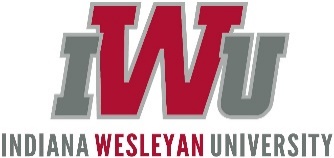 MSN Health Systems Leadership – Certification Disclosure